Об утверждении Положения об оплате труда работников муниципальных учреждений культуры муниципального образования «Ленский район»Во исполнение Приказа Министерства культуры и духовного развития Республики Саха (Якутия) от 20 февраля 2019 года № 48 «Об утверждении Положения об оплате труда  работников государственных учреждений в сфере культуры, искусства, кинематографии и архивного дела», глава муниципального образования  п о с т а н о в и л:                         	Утвердить Положение об оплате труда работников муниципальных учреждений культуры муниципального образования «Ленский район» в соответствии с приложением к настоящему постановлению.Признать утратившим силу постановление  главы от 17 января 2014 г. № 12-03-000017/14 «Об утверждении Положения об оплате труда работников МКУ «Ленское районное управление культуры»Главному специалисту общего отдела (Иванская Е.С.) опубликовать настоящее постановление в средствах массовой информации и разместить на официальном сайте муниципального образования «Ленский район». Настоящее постановление вступает в силу с момента опубликования. Контроль исполнения настоящего постановления  возложить на заместителя главы по социальным вопросам Евстафьеву Н.Н.Муниципальное образование«ЛЕНСКИЙ РАЙОН»Республики Саха (Якутия)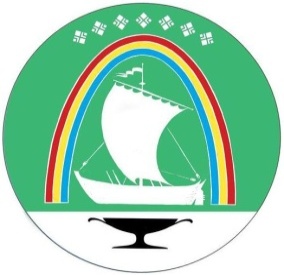 Саха Республикатын«ЛЕНСКЭЙ ОРОЙУОН» муниципальнайтэриллиитэПОСТАНОВЛЕНИЕУУРААХг. ЛенскЛенскэй кот «06_»  __мая_ 2019 года№ __01-03-418/9__от «06_»  __мая_ 2019 года№ __01-03-418/9__Глава			                            Ж.Ж. Абильманов